Publicado en Madrid el 07/03/2024 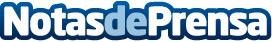 FSIE Madrid exige recuperar el acuerdo de jubilación parcial en la Comunidad madrileñaFSIE Madrid reclama una nueva reunión para avanzar en la recuperación del acuerdo de jubilación parcial para los trabajadores de la Comunidad de Madrid, y así se lo solicita a la Consejería de Educación que "nos emplazó a sentarnos en marzo y todavía no ha fijado una fecha"Datos de contacto:David Nieto del CerroDepartamento de Comunicación de FSIE MADRID617 387 840Nota de prensa publicada en: https://www.notasdeprensa.es/fsie-madrid-exige-recuperar-el-acuerdo-de_1 Categorias: Educación Madrid Recursos humanos http://www.notasdeprensa.es